السؤال الأول :  أكملي الفراغات التالية مستعينة بالكلمات الآتية : (  الصفات - الصفات العارضة – الجهر – الشدة – الرخاوة – الهمس - الصفات اللازمة ).............................هي الصفات التي تلازم الحرف بحيث لا تنفك عنه بحال من الأحوال ................................... هو انحباس جريان الصوت عند النطق بالحرف  ...............................   هو انحباس النفس عند النطق بالحرف  ..................................  أحوال لازمة او عارضة تتعلق بالحروف حال النطق بها. .......................... هي الصفات التي تعرض للحرف في أحوال وتنفك عنه في أحوال أخرى............................. هو جريان الصوت عند النطق بالحرف ............................هو جريان النفس عند النطق بالحرف .السؤال الثاني : اختاري الإجابة الصحيحة فيما يلي :مع أطيب الأمنيات وأصدق الدعوات ..                                     معلمة المادة :جوزاء العتيبيوزارة التعليم  ـــ   إدارة  التعليم  بالرياض مجمع تحفيظ ثادق 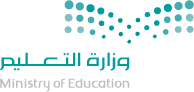 المادة:التجويد وزارة التعليم  ـــ   إدارة  التعليم  بالرياض مجمع تحفيظ ثادق الصف:ثاني متوسطوزارة التعليم  ـــ   إدارة  التعليم  بالرياض مجمع تحفيظ ثادق أسئلة الاختبار لمادة التجويد الفصل الدراسي الثاني للعام الدراسي 1444هـاسم الطالبة  ..........................................يخرج من الشفتين :يخرج من الشفتين :يخرج من الشفتين :يخرج من الشفتين :يخرج من الشفتين :يخرج من الشفتين :يخرج من الشفتين :ستة حروف ستة حروف خمسة حروفخمسة حروفأربعة حروفأربعة حروفأربعة حروفيخرج من بطن الشفة السفلى وأطراف الثنيتين العلييين :يخرج من بطن الشفة السفلى وأطراف الثنيتين العلييين :يخرج من بطن الشفة السفلى وأطراف الثنيتين العلييين :يخرج من بطن الشفة السفلى وأطراف الثنيتين العلييين :يخرج من بطن الشفة السفلى وأطراف الثنيتين العلييين :يخرج من بطن الشفة السفلى وأطراف الثنيتين العلييين :يخرج من بطن الشفة السفلى وأطراف الثنيتين العلييين :حرف الباءحرف الميمحرف الميمحرف الميمحرف الفاءحرف الفاءحرف الفاءفحثه شخص سكت حروف :فحثه شخص سكت حروف :فحثه شخص سكت حروف :فحثه شخص سكت حروف :فحثه شخص سكت حروف :فحثه شخص سكت حروف :فحثه شخص سكت حروف :الشدة الشدة التوسطالتوسطالهمسالهمسالهمساجد قط بكت  حروف   :اجد قط بكت  حروف   :اجد قط بكت  حروف   :اجد قط بكت  حروف   :اجد قط بكت  حروف   :اجد قط بكت  حروف   :اجد قط بكت  حروف   :الرخاوة الرخاوة الهمسالهمسالشدة الشدة الشدة لن عمر  حروف  :لن عمر  حروف  :لن عمر  حروف  :لن عمر  حروف  :لن عمر  حروف  :لن عمر  حروف  :لن عمر  حروف  :الشدة الشدة الشدة الرخاوة التوسطالتوسطالتوسطمن الصفات التي ليس له ضد :من الصفات التي ليس له ضد :من الصفات التي ليس له ضد :من الصفات التي ليس له ضد :من الصفات التي ليس له ضد :من الصفات التي ليس له ضد :من الصفات التي ليس له ضد :التفشي التفشي التفشي الاستفالالاطباقالاطباقالاطباق